04.06.20r.  Temat:  utrwalanie głoski R.1. 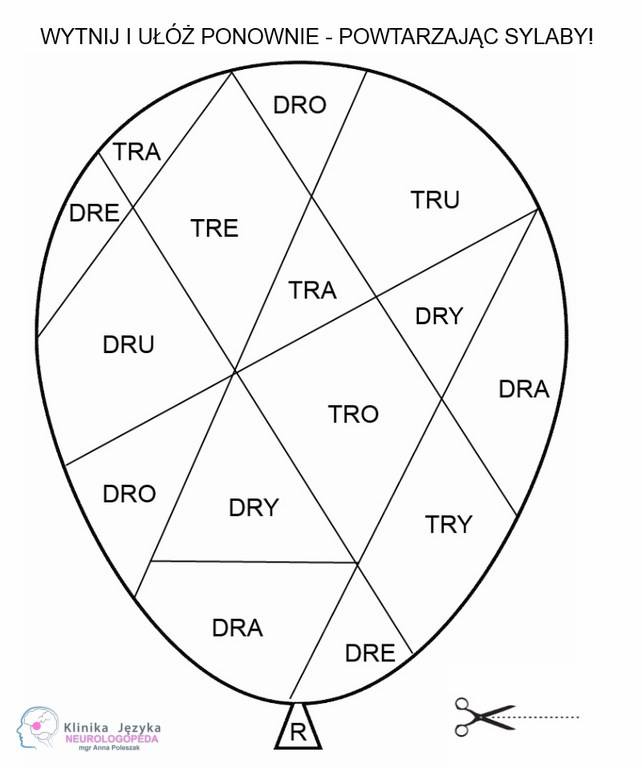 2. 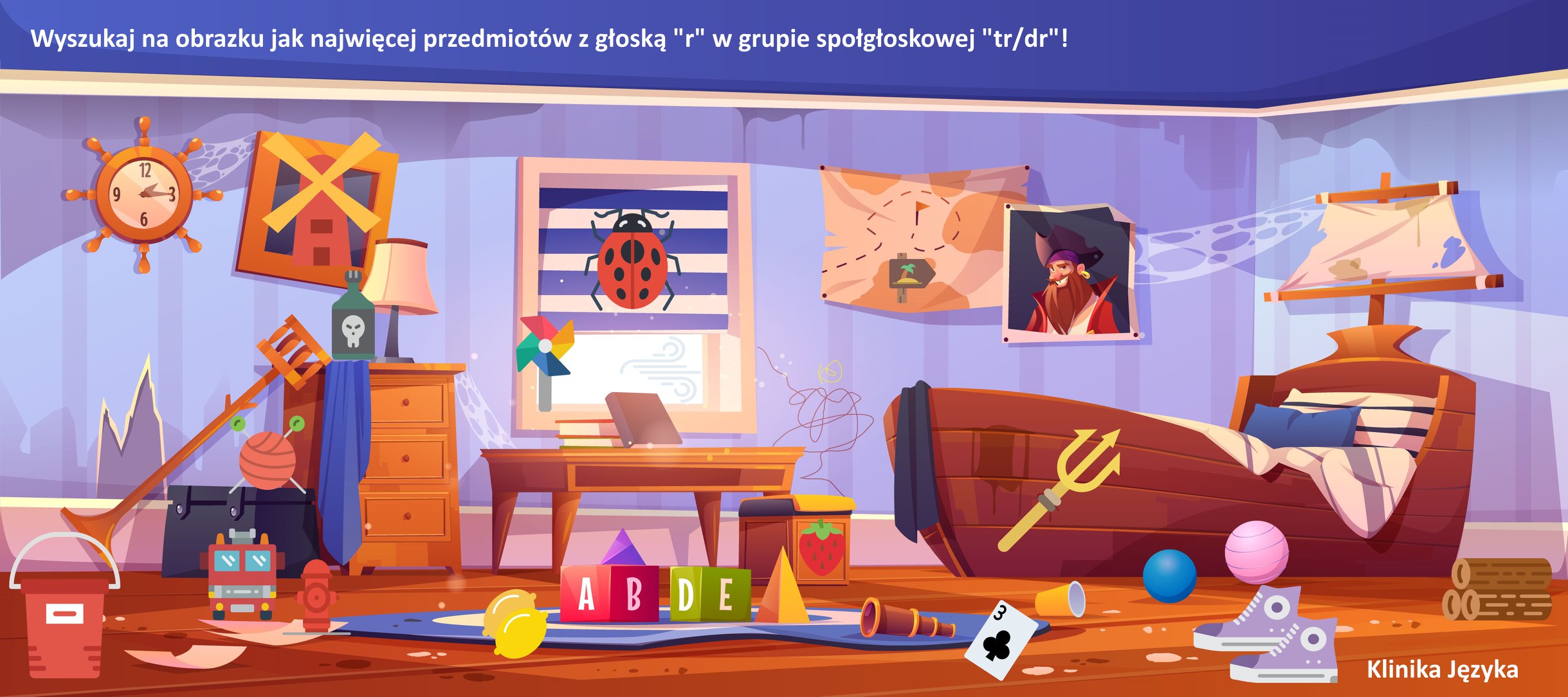 3. 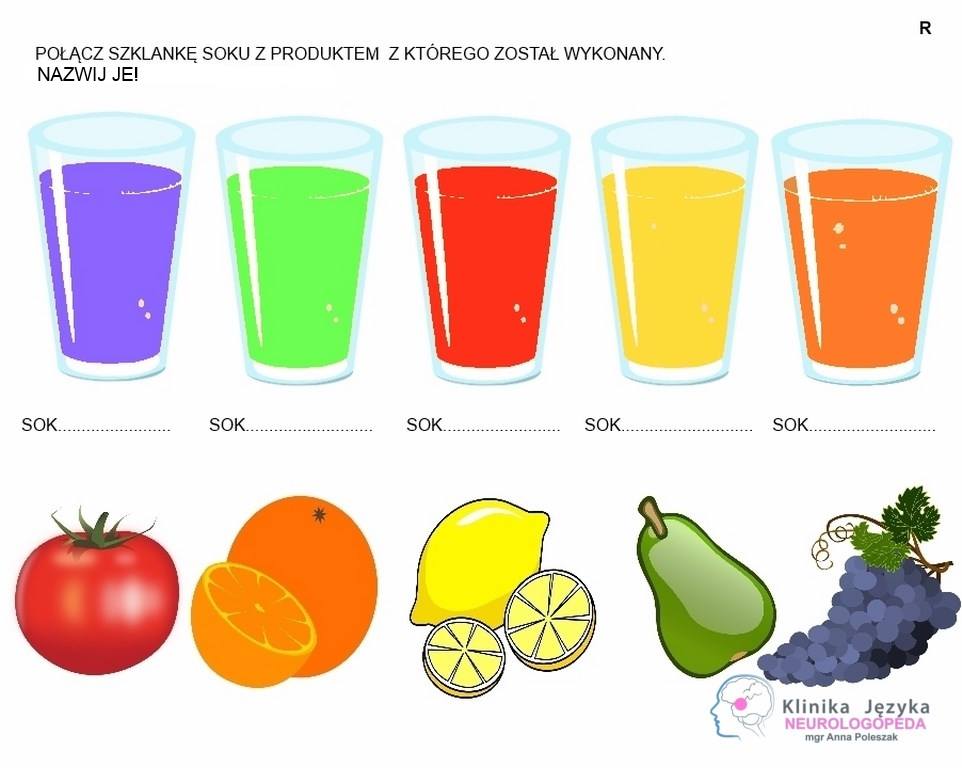 4.  W wolnej chwili zagraj w grę planszową z mamą lub tatą. Poruszając się po plansz pionkiem, nazywaj poprawnie obrazki.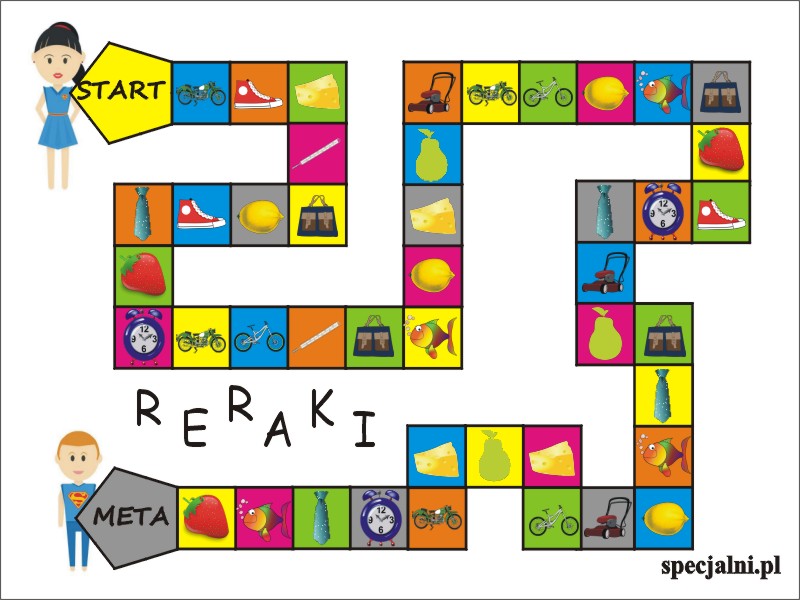 